Kangaroos:Welcome to Kangaroos Class. We are a class of 8 children and have four members of staff. Our team: Agnieszka, Stacey, Claire and NabilaOur topic this term is ‘’All about me’’.We have been listening and participating in the sensory stories: ‘’what I like about me ‘’and ‘’I like myself’’, focus on our body parts, likes and dislikes.We love our bucket sessions, which are used to build up our engagement, concentration and anticipation skills.In Kangaroos class, we continue to use a Total Communication approach to learning and we have access to our visual symbolised timetable, First/Then boards, MAKATON, music cues as well as objects of reference.We consistently work on our physio skills and we are using our work chairs, standing frames and walkers as much as we can. 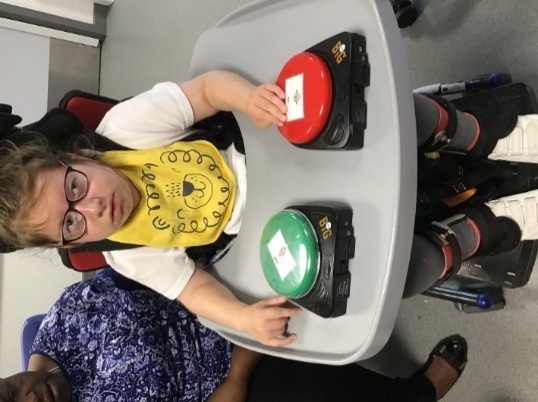 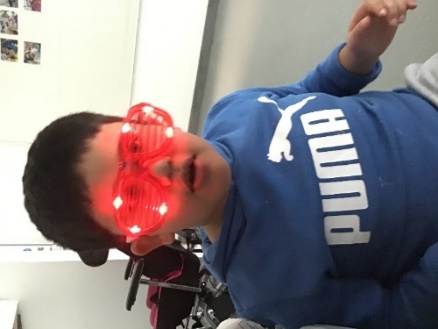 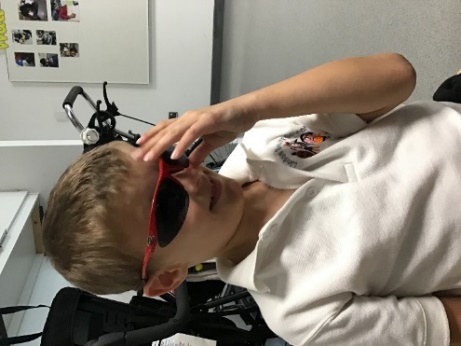 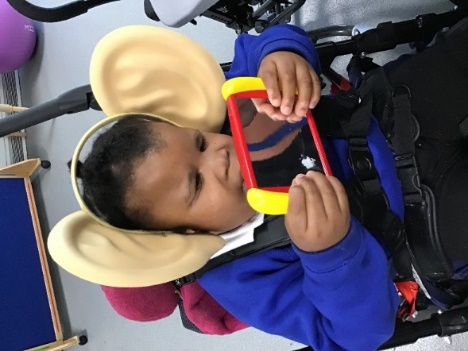 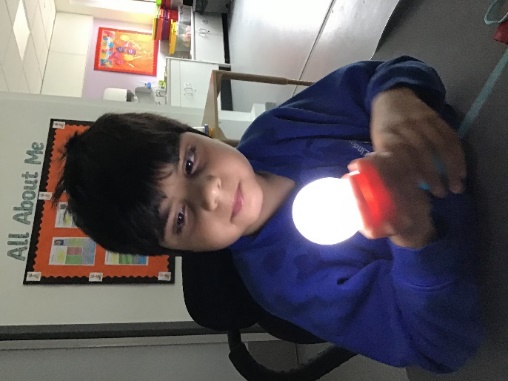 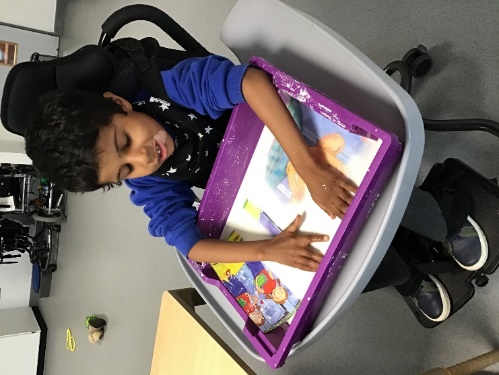 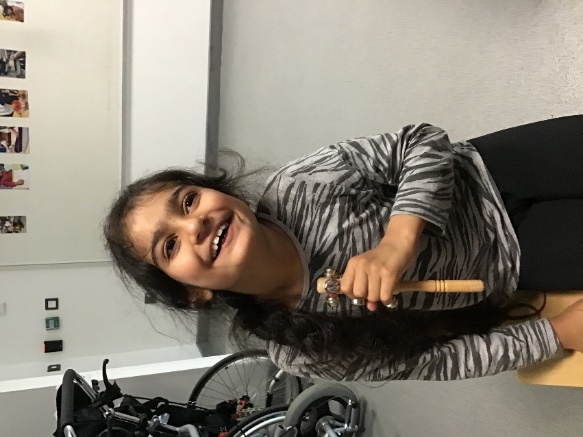 